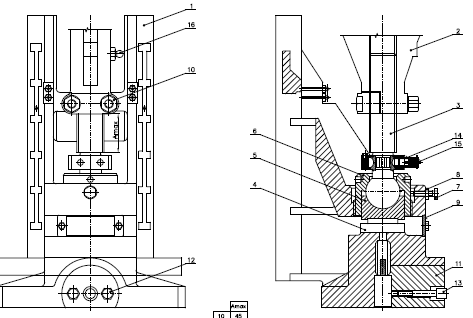 PozíciaNázov náhradného dieluČíslo výkresu alebo označenieTyp strojaPoznámka1Baran1569-6031479-555A1379-555A1279-555A1179-555ALEXN100CLEN63CLEN40CLEN25CLEN10C3Guľová skrutka1569-613A1479-556D1379-556D1279-556D1179-556LEXN100CLEN63CLEN40CLEN25CLEN10C4Strižná poistka1566-611A1479-5591369-556B1274-556B1179-559LEXN100CLEN63CLEN40CLEN25CLEN10CPlatí pre všetky ročníky rady LEN.5Šošovka1566-6121479-558B1379-5581279-558A1179-558LEXN100CLEN63CLEN40CLEN25CLEN10CPlatí pre všetky ročníky rady LEN.PozíciaNázov náhradného dieluČíslo výkresu alebo označenieTyp strojaPoznámka6Príruba guľovej skrutky1566-6141479-5571379-5571279-557A1179-557LEXN100CLEN63CLEN40CLEN25CLEN10C14Rohatko západkový mechanizmus1569-5801479-5801379-5801279-580LEXN100CLen63CLEN40CLEN25C